PROGRAMA DE PÓS-GRADUAÇÃO EM ENFERMAGEM – PPGENFMESTRADO PROFISSIONAL EM ENFERMAGEM NA ATENÇÃO PRIMÁRIA À SAÚDE - MPEAPSEDITAL Nº 16/2021/PPGENFParecer do Recurso Administrativo do candidato CPF 041.830.359.29A Comissão do Programa de Pós Graduação em Enfermagem – Mestrado Profissional em Enfermagem na Atenção Primária a Saúde ao analisar a arguição ocorrida no dia 8 de julho das 10:40 às 10:55, via Plataforma Microsoft Teams, tece as seguintes considerações: a) Quanto ao critério compatibilidade do plano de atuação com a linha pretendida - ao ser arguida sobre seu plano e disponibilidade para executá-lo, bem como acerca dos recursos e tempo para acompanhar as atividades do Mestrado Profissional em Enfermagem na Atenção Primária saúde, a candidata diz que dispunha de disponibilidade, porém não esclarece como irá conciliar suas atividades de gestora com as atividades que envolvem o Curso e o desenvolvimento do produto, nem sua carga horária disponível para ensino, pesquisa e outras atividades.b) Quanto ao desenvolvimento do produto e sua contribuição para a prática profissional - a candidata não deixou claro como desenvolveria o produto proposto (“plataforma on line”), tão pouco qual seria o seu objetivo central, pois, ora fala que a plataforma seria para os gestores, ora para equipes ou enfermeiros. Apresenta justificativas para o seu desenvolvimento, mas sem sustentar quais os elementos necessários, para tal proposta, visto que durante a arguição não foram mencionados os elementos metodológicos (objetivos, tipo de pesquisa, população, método, recursos, instrumentos de coleta de dados, tempo de execução).PARECER: Diante dos argumentos supracitados, considera-se o recurso INDEFERIDO, devendo assim permanecer o mesmo resultado publicado no dia 15 de julho de 2021.Chapecó, 16 de julho de 2021.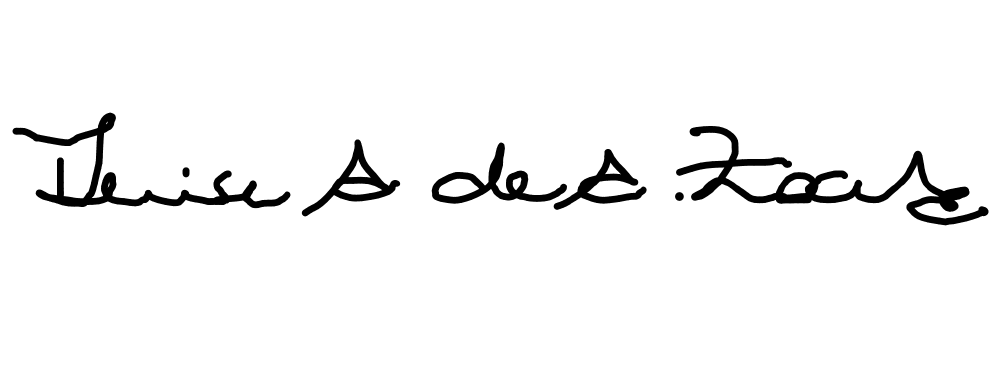 Denise Antunes de Azambuja ZocchePresidente da Comissão de SeleçãoCoordenadora do Mestrado Profissional em Enfermagem na Atenção Primária à Saúde (MPEAPS)